ELECTIONS CST							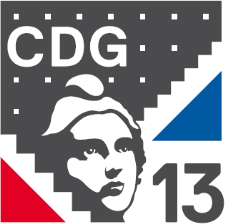 DECLARATION INDIVIDUELLE DE CANDIDATUREJe soussigné(e) Madame/Monsieur_______________________________________________________________________________________________________(nom)                                                             (prénom)né(e) le ____________________à _______________________________(indiquer également le département)adresse_____________________________________________________téléphone_________________________________grade______________________________________________________collectivité___________________________________________________déclare faire acte de candidature à l’élection au comité social placé auprès de ____________________________________________________________________________________________sur la liste présentée par____________________________________________________                                                                                                          (indiquer le nom du syndicat)accepte de figurer sur cette liste en ______________ -ème position(à préciser le numéro de présentation)atteste sur l’honneur ne pas me trouver dans l’une des situations mentionnées à l’article 34 du décret n°2021-571 du 10 mai 2021.	Fait à _________________________								Le____________________________								Signature,